V tem in naslednjem tednu bomo preverili tvoje znanje lekcije »Chiara kommt aus Italien! V tem tednu pa boš spoznal/a še nekaj besedišča o veliki noči!Ponovi hrano s pomočjo spodnjih vaj!https://www.bookwidgets.com/play/SGA2PE?teacher_id=6599909971066880https://www.bookwidgets.com/play/WGBB2M?teacher_id=6599909971066880https://www.bookwidgets.com/play/FGBB42?teacher_id=6599909971066880Poslušaj znano besedilo in reši nalogo!https://www.bookwidgets.com/play/KGBB7T?teacher_id=6599909971066880Poslušaj in glasno ponavljaj!https://www.youtube.com/watch?v=9ZlDXQwJyaUK slovenskim stavkom zapiši nemške prevode in glasno ponavljaj!Jaz sem lačen. _____________________________________________________________________Jaz sem žejen._____________________________________________________________________Kaj želiš jesti?_____________________________________________________________________Kaj želiš piti? _____________________________________________________________________Sieh dir das Video über Ostersymbole. Oglej si posnetek o velikonočnih simbolih.KLIK: https://www.youtube.com/watch?v=ZYhM7XA-zX0in risanko o iskanju velikonočnih jajčk: https://www.youtube.com/watch?v=7rraSBxm4PM&t=119sOlaf ima v košari 99 velikonočnih jajc. Veliko jajc bo razdelil med otroke. Beri povedi in izračunaj, koliko jajc bo velikonočnemu zajčku Olafu še ostalo v košari!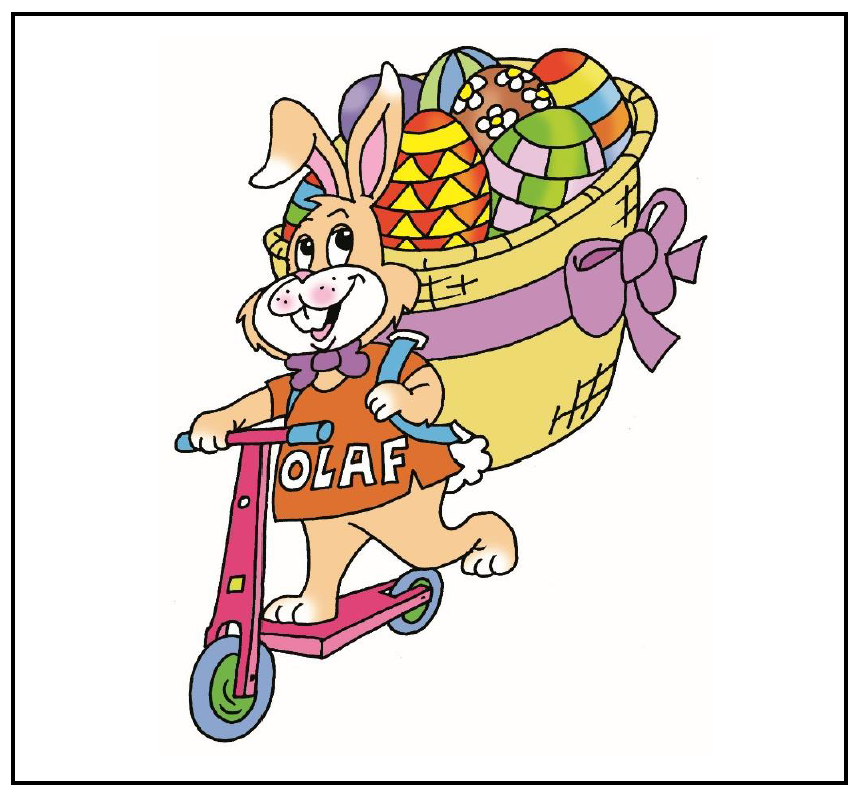 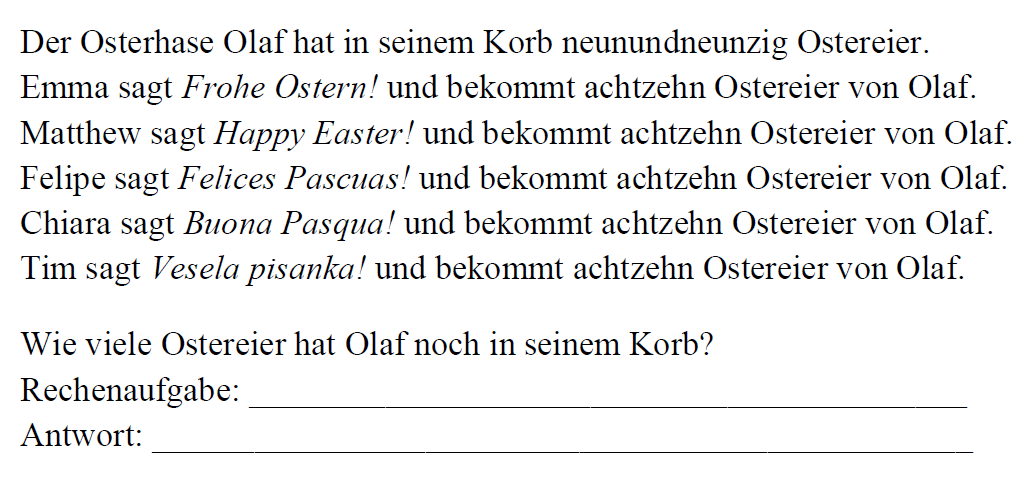 *bekommen = dobitiTako, to je vse za ta teden! Tebi in tvoji družini želim lepe velikonočne praznike in ostanite zdravi!Deine Deutschlehrerin NatalijaPozdravljen/a! Kako si? Upam, da dobro in da si zdrav/a. Pred nami je 4.teden. Upam, da ti učenje ne dela težav. Če imaš težave, mi piši na natalija.sparakl@gmail.com.In gremo!!!! :)Was möchtest du trinken?                         Ich bin hungrig./Ich habe Hunger.      Ich bin durstig./Ich habe Durst.                       Was möchtest du essen?